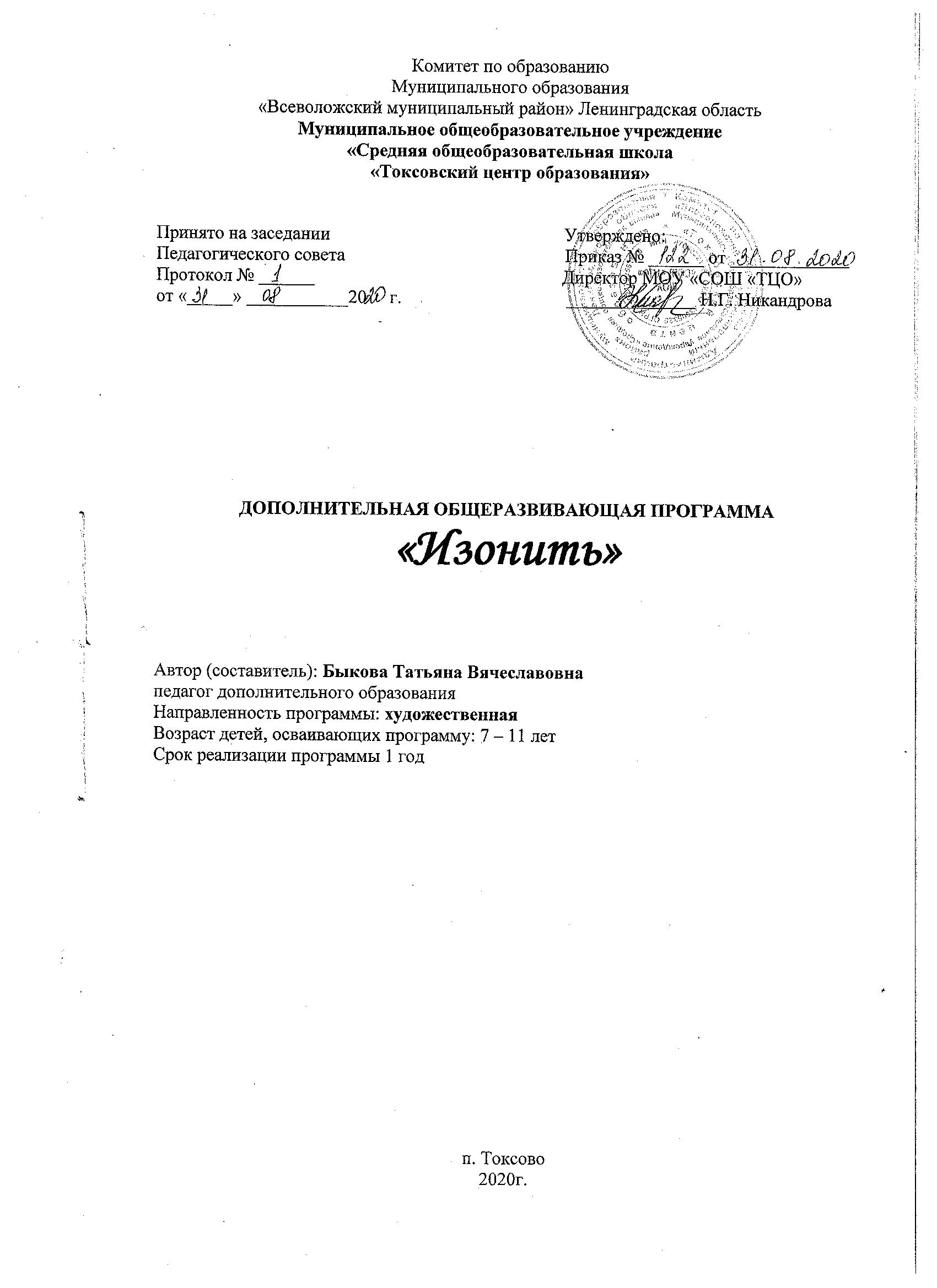 Пояснительная запискаДополнительная общеобразовательная общеразвивающая программа «Изонить» относится к  художественной направленности, способствующей когнитивному и творческому развитию школьника.Каждый ребенок любит рисовать. Дети рисуют карандашами, красками, палочкой на снегу и пальцем на замерзшем окне, мелом на асфальте и угольком на случайной дощечке,  стеклышком на песке и многими другими инструментами и материалами. Оказывается, их можно научить рисовать и нитью. Изонить - так называется этот вид деятельности. Изонить или нитяная графика - это графический рисунок, выполненный нитями, натянутыми в определенном порядке на твердой основе. Истоки творчества изонити принадлежат английским мастерам. Основной материал для работы – картон, бархатная бумага, нитки различных цветов и оттенков. Используя эту технологию, можно создать великолепные открытки на память, обложки для рукописных книг, закладки, декоративные панно,  и даже оформить элементы одежды. Основные элементы натяжения нитей – угол, круг, эллипс и заполнение фигур частями со смещённым центром. Программа разработана с учетом всех основополагающих дидактических принципов. Материал дается в определенной системе и последовательности от простого к сложному, подкреплено наглядностью, теоретические знания апробируются, и закрепляется на практике, с учетом возрастных особенностей детей младшего школьного возраста.Нормативно-правовая базаДополнительная общеобразовательная общеразвивающая программа социально-психологической направленности «Знакомство с самим собой» разработана на основе:Федерального закона «Об образовании в Российской Федерации» (№ 273-ФЗ от 29.12.12),Концепции развития дополнительного образования детей (№ 1726-р от 04.09.14),Устава МОУ «СОШ «Токсовский ЦО»,Положения о дополнительных общеобразовательных общеразвивающих программах.Цель: развить и укрепить творческое самовыражение обучающихся через овладение искусством художественного плетения.Задачи:Образовательные:Расширить и укрепить познания и навыки учащихся в нитяной графики.Обучить правильному использованию инструментов и материаловРазвивающие: Повысить развитие наглядно - образного мышления, творческого воображения, памяти, точности движения пальцев рук, глазомер.Способствовать развитию и формированию логического, эмоционального и абстрактного мышления, внимания, наблюдательности и воображения.Развивать художественный вкус и творческую активность.Пробудить стремление к расширению кругозора и ориентированию в пространстве.Воспитательные:Повышать интерес к культуре декоративно - прикладного искусства.Содействовать приобретению усидчивости, целеустремленности, собственного творческого потенциала.Сформировать чувство самоконтроля.Сроки реализации:Данная программа рассчитана на один год обучения для учащихся 1-4 классов (6-11 лет).Формы и режим занятий:Занятия проводятся один раз в неделю, продолжительность занятия – 2 академических часа (2 по 45 мин). Теоретические занятия по форме организации проводятся со всей группой детей, то есть предполагается коллективная работа. Практические занятия -  индивидуальная, групповая и парная работа.Форма обучения: очнаяНаполняемость группы: 15 человек.Ожидаемые результаты и способы их проверки:В результате изучения программы обучающийся должен:Знать/ понимать- Значение слов: изонить, композиция, орнамент растительный и геометрический, пропорция, стилизация, трафарет, шаблон, переплетение, сантиметр, миллиметр.- Название материалов: нитки, иголка, ножницы, картон, линейка, скотч, пенопласт или пеноплекс, циркуль, стирательная резинка.- Знать названия ниток: швейные, мулине, ирис, шерстяные.- Названия геометрических фигур: круг, овал, прямоугольник, квадрат, треугольник, ромб и др.- Названия геометрических форм: точка, линия, луч, угол, дуга, окружность, диагональ, спираль и др.- Понимать слова: лицевая и изнаночная сторона.- Правила техники безопасности при работе с режущими и колющими инструментами: ножницами, иглой, шилом.Уметь- Организовывать свое рабочее место: пользоваться ножницами, линейкой, иглой, скотчем, циркулем, шаблонами, лекалами.- Выполнять разметку на картоне с помощью линейки, шаблона, трафарета.- Составлять композицию с учетом творческого замысла.- Рисовать геометрический и растительный орнамент.- Решать художественно- трудовые задачи по выполнению работы.- Подбирать цветовое решение к своей композиции.- Применять свои знания на практике.Использовать приобретенные знания и умения в практической деятельности и повседневной жизни для:- Выражения собственного мнения при оценке произведений искусства.- Применения своих навыков в техники ниткографики для изготовления сувениров и подарков своим близким и родным.- Проявления эмоционального отношения к произведениям изобразительного искусства и народного декоративно- прикладного искусства.- Повышения нравственно- эстетического отношения к родной природе, к Родине, к национальным обычаям и культурным традициям.- Проявления положительного отношения к процессу труда и к результатам своего труда и других людей.Система оценки результатов: теоретические знания учащихся будут выявляться при помощи дидактических игр, викторин, вопросов, тестов, а также взаимопроверки и самопроверки.Итоги практических занятий будут проводиться самоанализом и самооценкой, а также сверстников и педагогов. Лучшие работы будут участвовать в конкурсах и выставках. Промежуточная аттестация проходит в декабре. Итоговая аттестация – в конце учебного года (май). Формы подведения итогов: Выставка, конкурс, открытое занятие.Учебно – тематический планСодержание программыРаздел 1: Введение в программу.Вводное занятие. Техника безопасности при работе.Практическая работа - нанесение и прокалывание рисунка.Раздел 2: Натяжение нитей через сквозные отверстия. Волшебные уголки.2.1 Что такое угол? Выполнение рисунка звезды.2.2  Практическая работа звездное небо.Раздел 3: Основа рисунка-квадрат.3.1 Что такое квадрат? Тренировочное упражнение. 3.2  Практическая работа-домик в деревне.Раздел 4: Волшебные круги.4.1Что такое круг, окружность, овал? Тренировочное упражнение.4.2 Выполнение практической работы - дары осени.Раздел 5: Рисуем нитью.5.1 Выполнение работ к новому году. Практическая работа «Зимний пейзаж».Применение навыков в работе на тему «Внучка деда мороза».Знакомство с окружающим миром. Выполнение практических работ на темы «Подводный мир», «Космос», «Африка».5.3 Выполнение работ к праздникам – 23 февраля и 8 марта. Открытка для папы. Ветка мимозы для мамы.5.4 Практическая работа – «Сказочная птица».5.5 Практическая работа – «Весенняя поляна».Методическое обеспечение дополнительной образовательной программы:Методы организации учебно-воспитательного процесса:- Словесные методы - Наглядные методы - Практические методы обучения - Объяснительно-иллюстративные методы обучения - Репродуктивные методы обучения Частично-поисковые методы обучения (участие детей в коллективном поиске).- Исследовательские методы обучения Дидактический материал:Семенова Ю.С. «Наглядные пособия кружка «Изонить», фотографии готовых работ.Материально-техническое оснащение занятийХорошо проветриваемое помещение.Комплект мебели.Школьная доска. Выставочные стенды.Компьютер.Принтер.Сканер.Для выполнения работ необходимы определенные материалы, инструменты и приспособления:Материалы: 	1. Картон различных цветов и фактур, цветная бумага, тарелочки и подносы из плотного белого картона.	2. Нитки различных цветов и фактур. Инструменты: Швейные иглы №1, №3.Шило. Ножницы. Простые и цветные карандаши.  Фломастеры.Клей ПВА.Приспособления:Специальная подставка для накалывания рисунка.Наперсток для защиты пальца при вышивании.Подставка и коробка для хранения инструментов.Список литературы для педагоговКлимова Н. Т. Ручная и машинная вышивка.- М.: Легкая индустрия, 1990.Махмутова Х.И. Чудесные превращения. – М.: «Школьная пресса», 2008.Мерцалова М. Н. История костюма. - М.: Искусство, 1992.Молотобарова О. С. Кружок изготовления игрушек – сувениров. - М.:  Просвещение, 1999.Перевернень Г. И. Самоделки из разных материалов. - М.: Просвещение, 1998.Сафонова Н. С. Кружки художественной вышивки. - М.: Просвещение, 1997.Шухова С.А. Поделки из всякой всячины. – М.: АЙРИС ПРЕСС, 2008.Список литературы для обучающихся и их родителейАфонькина Е. Ю. Игрушки из бумаги. - СПБ.: Издательский дом «Литера», 2004.Гончарова Т. А. Рукоделие от А до Я. - М.: Вече, 1997Махмутова Х. И. Чудесные превращения. – М.: «Школьная Пресса», 2008.Нагибина М. И. Чудеса для детей из ненужных вещей. - Ярославль.: Академия развития, 1998.Рудакова И. Е. Подарки к Новому году. - М.: АСТ – ПРЕСС, 1996.Шухова С. А Поделки из всякой всячины. – М.: АЙРИС ПРЕСС, 2008.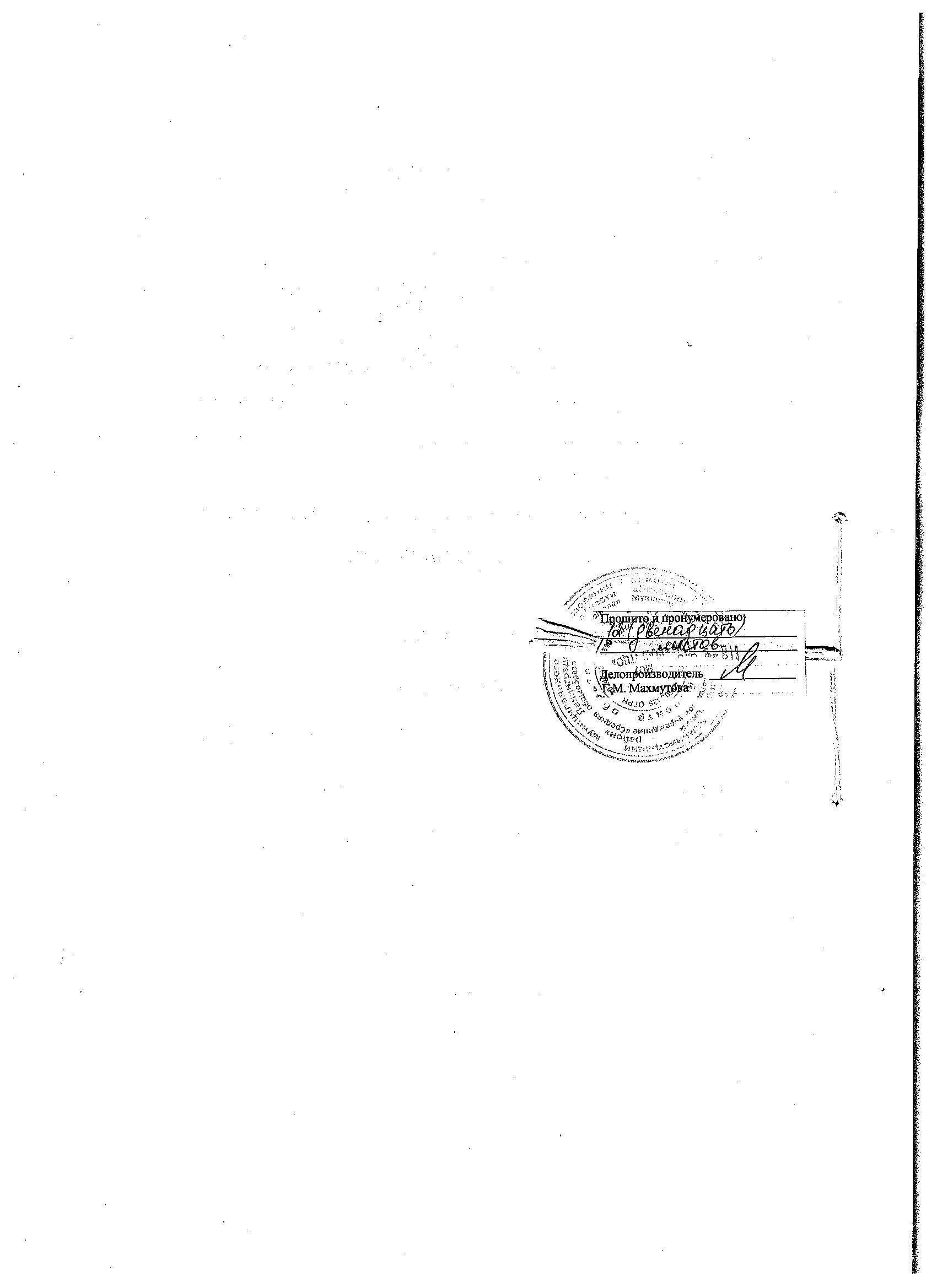 №п/пРазделы и темыКоличество часовКоличество часовКоличество часовФорма текущего контроля и аттестации№п/пРазделы и темывсегоиз нихиз нихФорма текущего контроля и аттестации№п/пРазделы и темывсеготеоретическиепрактическиеФорма текущего контроля и аттестации1Введение в программу.21Техника безопасности. Повторение знаний о изонити. Знакомство с планом работы на год.1беседа1Повторение принципов работы. Виды ниток и их цвета. 1тестирование2Натяжение нитей через сквозные отверстия.Волшебные уголки.4Наблюде-ние, практическая работа2Заполнение нитью угла.133Основа рисунка – квадрат.6Опрос, практическая работа3Принцип натяжения нитей в квадрате.154Волшебные круги.4Опрос, практическая работа4Заполнение нитью окружности.135Рисуем нитью.52Опрос, практическая работа, выставка работ5Сказочные герои.2105Пейзаж.3155Полет на луну.155Стилизация цветов.313Итого:Итого:681355№Тема или раздел программыФормы занятийПриёмы и методы организации учебно-воспитательного процессаДидактическийматериал,техническоеоснащениезанятийФормы подведения итогов1.Введение в программу.Работа по индивидуальному плану. Беседа.Словесные, наглядные, практические, диалог НаглядныепособияОбсуждение, анализ.2.Натяжение нитей через сквозные отверстия. Волшебные уголки.Практическая работа. Индивидуальные консультации.Методмногократногоповтора, показ,практическиеметоды, диалог.Наглядные пособия.Обсуждение, оценка работ.3.Основа рисунка – квадрат. Практическая работа. Работа по индивидуальному плану.Индивидуальные консультации.Методмногократногоповтора, показ,практическиеметоды, диалог.Наглядные пособия.Обсуждение, оценка работ.Выставка4.Волшебные круги.Работа по индивидуальному плану.Индивидуальные консультацииСловесный показ, диалог, работа по образцу, методмногократногоповтораНаглядные пособия.Обсуждение, оценка работ.5.Рисуем нитью.Работа по индивидуальному плану.Индивидуальные консультации.Наглядный(показ), практический,многократногоповтора, словесный, диалог.Наглядные пособия.Обсуждение, оценка работ.Выставка